Day in the Life of the Hudson River 10/04/12 DataRIVER MILE 25EMatthiessen Park, IrvingtonPhilip Levine and Joanna Morabito- Irvington Middle School Sixth Grade (144) and Irvington High School Marine Science Class 23 students, 11/12th gradersLatitude 41 ͦ 2’ 30” N Longitude 73 ͦ 52’ 32” W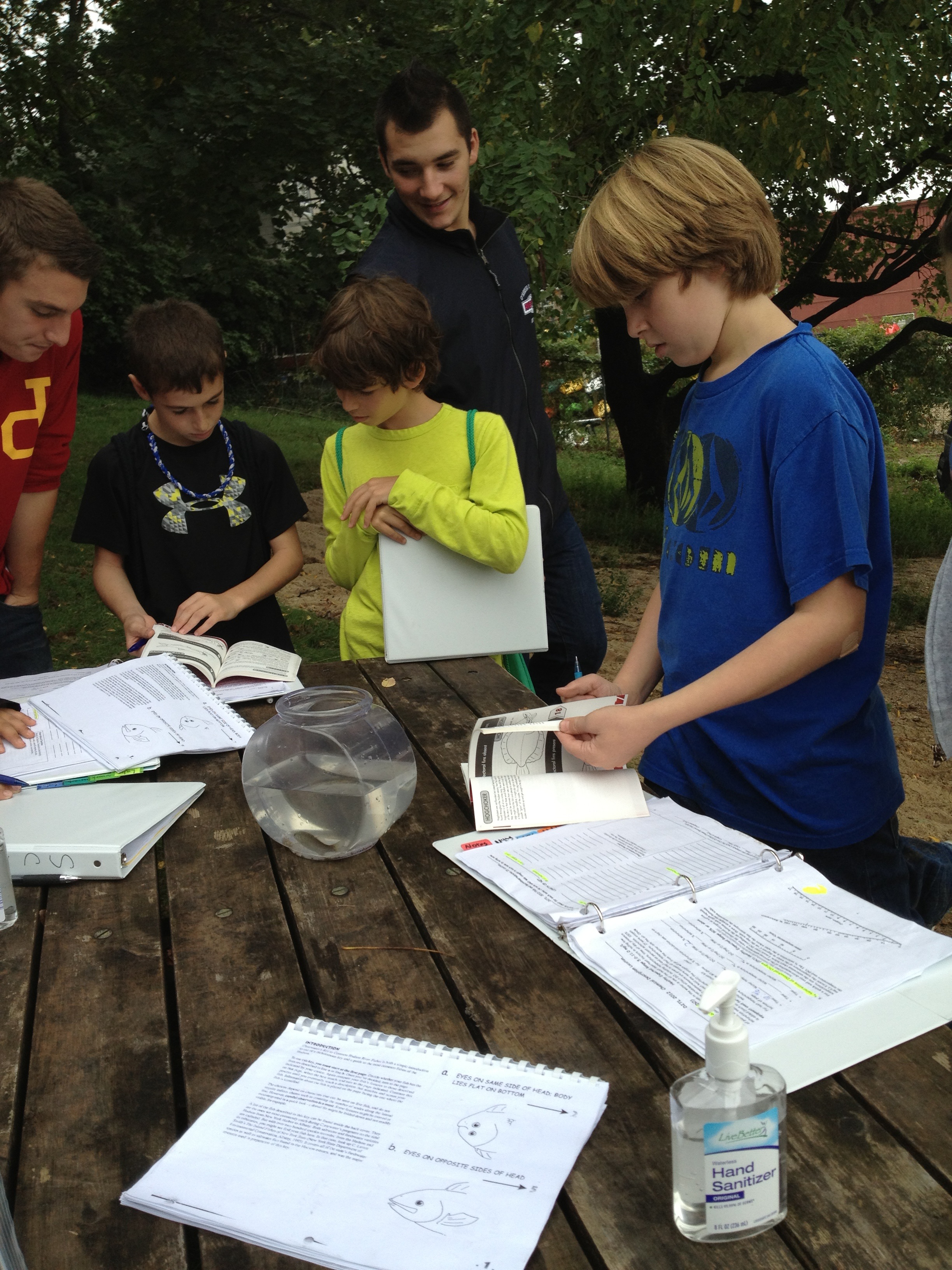 Area: Matthiessen Park, Village of Irvington, Westchester CountySurrounding Land Use: 40% grass, 10% beach, 5 % forested, 45% riverSampling Site: Matthiessen ParkPlants: Water Depth: 4 feetRiver Bottom: Mud, Sand, Rocks. The further you went out the muddier it got. Weather Conditions: Humid, Warm, Foggy. ITEMTimeTimeReading 1Reading 2Reading 2CommentsPhysical  Air Temperature9:15 am10:23 am9:15 am10:23 am22C21C21CWind Speed9:30 am9:30 amNo windNo windNo windNo windCloud Cover9:30 am11:30 am9:30 am11:30 am100%100%100%Weather todayOvercast, humid, foggy, muggy, warm. Overcast, humid, foggy, muggy, warm. Overcast, humid, foggy, muggy, warm. Overcast, humid, foggy, muggy, warm. Overcast, humid, foggy, muggy, warm. Overcast, humid, foggy, muggy, warm. Weather recentlyRainy, humid. Rainy, humid. Rainy, humid. Rainy, humid. Rainy, humid. Rainy, humid. Water SurfaceWater Temperature – 10:30 am8:30 am20CC20CC20CC18CTurbidity –water chemistry test kit9:55 am11:35 am20JTU20JTU20JTU40JTUChlorophyll11:30 AM0.50.50.5ChemicalDO  (drop kits)8:30 am8:51 am 4 ppm42% saturation 4 ppm42% saturation 4 ppm42% saturation4 ppm42% saturationpH8:30 am9:35 am8887Salinity -meter8:48 am8:30 amReadings ranged from 6 to 10 ppt collected from 9:30 to 11 a.m. Readings ranged from 6 to 10 ppt collected from 9:30 to 11 a.m. Readings ranged from 6 to 10 ppt collected from 9:30 to 11 a.m. 7Fish Catch- 12:00 PM to 1:25 PMNumber Caught 302411SpeciesAtlantic SilversideStriped BassBlue CrabsWhite PerchOysterSpeciesAtlantic SilversideStriped BassBlue CrabsWhite PerchOysterSpeciesAtlantic SilversideStriped BassBlue CrabsWhite PerchOysterAverage Length3 inches3 inches2 inches2 inches4 inches Seine *Lots of water celery in netsTidesR= right tide stickL = Left tide stickTIME (am)8:29 R9:25 R9:33 L9:33 R9:51 L9:51 R10:04 R10:04 L10:15 L10:15 RWater height (cm)12.5 30.5 (boat wave)16242433393134.544Water height (cm)12.5 30.5 (boat wave)16242433393134.544Water height (cm)12.5 30.5 (boat wave)16242433393134.544Rise/FallRISECurrentsTime10:30 am11:45 am9:08 amCm/60 sec11.622.5Cm/60 sec11.622.5Cm/60 sec11.622.5Cm/sec1.9.375 DirectionFirst flowing northSecond flowing southCore – 8 cm longTIME9:45 amRareCoal RareCoal RareCoal CommonPebbles and mud Abundant Sand and gravelTraffic9:30 am Boat passed, Columbian SkyBoat passed, Columbian SkyBoat passed, Columbian SkyOther ItemsStudents’ Hypotheses: For water chemistry majority of the students found results to be close to their predictions. Students’ Hypotheses: For water chemistry majority of the students found results to be close to their predictions. Students’ Hypotheses: For water chemistry majority of the students found results to be close to their predictions. Students’ Hypotheses: For water chemistry majority of the students found results to be close to their predictions. Students’ Hypotheses: For water chemistry majority of the students found results to be close to their predictions. Students’ Hypotheses: For water chemistry majority of the students found results to be close to their predictions. 